REUNION DE COMISION DIRECTIVA SOCACORR 16 de septiembre de 2020Con la presencia de: Guillermo Aristimuño; Marcelo Agüero; Rafael Comisario; Eva Fernandez; Jorge Parras; Maria Lorena Coronel; Jorge Luis Riera; Jose Silveyra; Edgar García; Stella Macin; Rodrigo Zoni; Rolando Pantich; Damian Tasso; Alejandro Oria, Fernando Echeverría, Celeste Raquel Lopez.En la ciudad de Corrientes a los 16 días del mes de septiembre de 2020, se reúne la Comisión Directiva de la Socacorr. Se realiza una reunión virtual, utilizando la plataforma zoom, ya que nos encontramos atravesando cuarentena con distanciamiento social preventivo y obligatorio a raíz de la pandemia por Covid 19, para tratar los siguientes temas:APLICACIÓN DE SOCACORR: Los Dres Comisario y Aristimuño informan que se cerró trato con desarrolladores de App de SOCACORR. El costo fue de 250000 pesos y será pagada íntegramente con aportes de laboratorios a cambio de diferentes tipos de publicidad en la misma app. RED DE INFARTO: el Dr Pantich informa que comenzó a funcionar la Red de Infarto, y que se trata de una red coordinada desde el Ministerio de Salud Pública de la provincia para pacientes con infarto de miocardio con supradesnivel del ST. También informa que se trata de una red adaptada para la reperfusión. Cuenta con responsables titulares y suplentes en cada ciudad de la provincia. También informa que el Dr Fabian Plano es quien está a cargo de las redes críticas de la provincia, dentro de la cual se encuentra la red de infarto.  Junto con el Dr Zoni comentan la importancia de registrar toda la actividad. Los coordinadores son Rolando Pantich; Rodrigo Zoni y Cristian Untelholzner. En este marco, la SOCACORR estará a cargo de difusión y formación de profesionales del interior.SIMPOSIO DE CARDIOPATIA ESTRUCTURAL: El Dr Marcelo Agüero informa que este evento se llevará a cabo de manera virtual el 29 de octubre de 2020, y contará con la presencia de invitados nacionales e internacionales referentes del tema.ACTIVIDAD CON UNIVERSIDAD BARCELÓ: El Dr Damian Tasso plantea el desarrollo de una actividad con la Universidad Barceló, en el marco de una diplomatura. Está pendiente definir número de docentes, sede, carga horaria y modalidad (virtual-presencial)Siendo las 21:30hs se da por finalizada la reunión.BALANCE ECONOMICO: en cuenta 1495000 pesos. Plazo fijo no hay. Caja de ahorro en dólares 7671. Está pendiente pagar el segundo semestre a FAC, aprox 238000 pesos. Se contactará con socios que deben cuotas. DIPLOMATURA: está pendiente la entrega de certificados. La comunicación de la Facultad de Medicina (Dra Slobayen) es que tengamos paciencia, ya que por la cuarentena se encuentra retrasado el trámite relacionado a los certificados.DIPLOMATURA NUEVA: El Dr Tasso informa que está avanzada la organización con la Universidad de Barceló, ya estuvieron trabajando con la Dra Macín en la organización del programa y de los disertantes. La idea es presencial para inciar a mediados de 2021, pero sujeto a la evolución de la pandemia.INFORME ECONOMICO FINANCIERO: El Dr Riera informa los montos en cuenta En cuenta $1.603.000. Plazo fijo no hay activo, y Caja de ahorros en dólares u$s7.671. SOCIOS MOROSOS: El Dr Riera informa que en múltiples oportunidades intentamos conectarnos con ellos, vamos a esperar hasta el 30 de septiembre y si no se hará el segundo pago a FAC pero excluidos ellos de la lista de socios.REGISTRO DE CARDIOLOGOS: El Dr Silveyra informó que en principio serian pacientes diabéticos con enfermedad vascular que son evaluados en consultorio, presentó la ficha y cuando esté funcionando la APP vamos a linkearlo. MINI CONFEDERAL FAC: se realizará el 2 de octubre, está a cargo de la Sociedad de Cardiología del Chaco, pero tendremos participación. Hay actividades científicas y luego se hará la reunión con la Comisión Directiva. Se invita a todos los socios a participar.Siendo las 21.00hs, se da por finalizada la reunión. -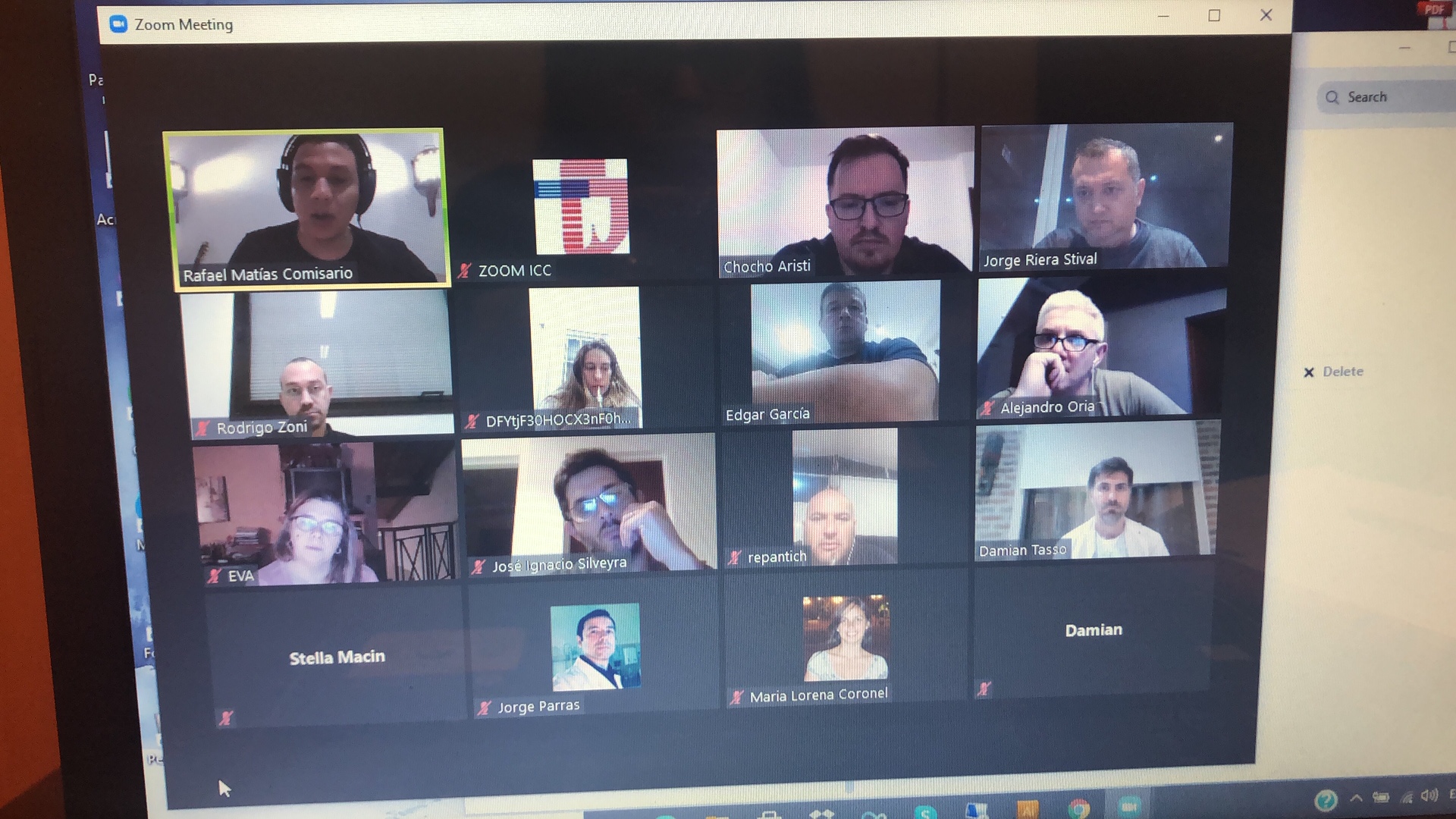 